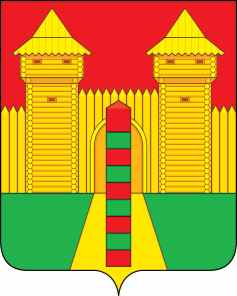 АДМИНИСТРАЦИЯ  МУНИЦИПАЛЬНОГО  ОБРАЗОВАНИЯ«ШУМЯЧСКИЙ  РАЙОН» СМОЛЕНСКОЙ  ОБЛАСТИРАСПОРЯЖЕНИЕот 21.03.2022г. № 67-р         п. Шумячи            На основание Федерального закона «О пожарной безопасности» от 21.12.1994 N 69-ФЗ и Федерального закона от 06.10.2003 N 131-ФЗ (ред. от 30.12.2021) «Об общих принципах организации местного самоуправления в Российской Федерации»:  1. Создать комиссию по обследования  пожарных гидрантов на территории Шумячского городского поселения, расположенных по адресу: Смоленская область, Шумячский район, п. Шумячи, ул. Высокая д.7, ул. Высокая(15м. юго-восточнее д.8), Перекресток ул. Садовая и ул. Заводская, ул. Заводская (20м.севернее д.66), ул. Первомайская(15м западнее д.13), ул. Интернациональная (15м.восточнее ОВД), ул. Интернациональная (15м. восточнее здания бани), Перекресток ул. Интернационой и Почтовой, ул. Санаторная школа,1 - Территория школы-интернат, ул. Пионерская - ЦРБ (30м. юго-восточнее котельной), ул. Понятовская – (20м. южнее водонапорной башни), ул.Советская - (20м.южнее магазина «УЮТ»), ул. Советская (10м.северо-западнее д.85),ул. Советская (20м северо-зап.маг.«Рембыттехника), ул. Советская – (30 м.юго-восточнее Церкви), ул. Школьная- (20м. севернее д.15), ул. Интернациональная (20м.севернее д.1), ул. Интернациональная – Администрация(30м с/в), ул. Понятовская  (20 м. восточнее д.10)-12 кв.дом, ул. Комсомольская (10м. южнее д.24) 2 этаж.дом, ул. Понятовская (30м.южнее д.32), ул. Садовая - Территория средней школы (10м.юго-западнее здания школы), ул. Садовая - Территория средней школы (20м.юго-восточнее здания школы), ул. Мелиоративная- (30м. южнее Хлебокомбината), ул.Школьная (20м. восточ.жилого дома №4),  в составе:          2. Комиссии, указанной в пункте 1 настоящего распоряжения до 23 апреля 2022г., обследовать пожарные гидранты и представить акт на утверждение.3. Контроль, за выполнением настоящего распоряжения возложить на начальника Отдела городского хозяйства Администрации муниципального образования «Шумячский район» Смоленской области.О создании комиссии по обследованию пожарных гидрантов на территории Шумячского городского поселенияПавлюченковаЛюдмила Алексеевна-начальник Отдела городского хозяйства            Администрации муниципального образования «Шумячский район» Смоленской области, председатель комиссииКирьяновВадим Сергеевич                           Члены комиссии:          Сапегин Андрей Михайлович                                 --ведущий специалист Отдела городского хозяйства Администрации муниципального образования «Шумячский район» Смоленской области, секретарь комиссиидиректор муниципального унитарного предприятия «Шумячское производственное объединение жилищно-коммунального хозяйства» Шумячского городского поселенияЖурковичАлексей ВикторовичИванов                                                    Михаил Александрович--главный специалист сектора по делам гражданской обороны и чрезвычайным ситуациям Администрации муниципального образования «Шумячский район» Смоленской области начальник караула 51 ПЧГлава муниципального образования«Шумячский район» Смоленской областиА.Н. Васильев